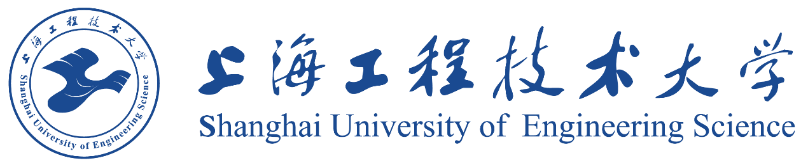 APPLICATION FORM FOR INTERNATIONAL STUDENTS 
(MASTER’S DEGREE PROGRAMS)
国际学生硕士项目入学申请表APPLICATION FORM FOR INTERNATIONAL STUDENTS 
(MASTER’S DEGREE PROGRAMS)
国际学生硕士项目入学申请表APPLICATION FORM FOR INTERNATIONAL STUDENTS 
(MASTER’S DEGREE PROGRAMS)
国际学生硕士项目入学申请表APPLICATION FORM FOR INTERNATIONAL STUDENTS 
(MASTER’S DEGREE PROGRAMS)
国际学生硕士项目入学申请表APPLICATION FORM FOR INTERNATIONAL STUDENTS 
(MASTER’S DEGREE PROGRAMS)
国际学生硕士项目入学申请表APPLICATION FORM FOR INTERNATIONAL STUDENTS 
(MASTER’S DEGREE PROGRAMS)
国际学生硕士项目入学申请表APPLICATION FORM FOR INTERNATIONAL STUDENTS 
(MASTER’S DEGREE PROGRAMS)
国际学生硕士项目入学申请表APPLICATION FORM FOR INTERNATIONAL STUDENTS 
(MASTER’S DEGREE PROGRAMS)
国际学生硕士项目入学申请表APPLICATION FORM FOR INTERNATIONAL STUDENTS 
(MASTER’S DEGREE PROGRAMS)
国际学生硕士项目入学申请表APPLICATION FORM FOR INTERNATIONAL STUDENTS 
(MASTER’S DEGREE PROGRAMS)
国际学生硕士项目入学申请表APPLICATION FORM FOR INTERNATIONAL STUDENTS 
(MASTER’S DEGREE PROGRAMS)
国际学生硕士项目入学申请表APPLICATION FORM FOR INTERNATIONAL STUDENTS 
(MASTER’S DEGREE PROGRAMS)
国际学生硕士项目入学申请表APPLICATION FORM FOR INTERNATIONAL STUDENTS 
(MASTER’S DEGREE PROGRAMS)
国际学生硕士项目入学申请表APPLICATION FORM FOR INTERNATIONAL STUDENTS 
(MASTER’S DEGREE PROGRAMS)
国际学生硕士项目入学申请表APPLICATION FORM FOR INTERNATIONAL STUDENTS 
(MASTER’S DEGREE PROGRAMS)
国际学生硕士项目入学申请表个人基本信息Basic Information个人基本信息Basic Information个人基本信息Basic Information个人基本信息Basic Information个人基本信息Basic Information个人基本信息Basic Information个人基本信息Basic Information个人基本信息Basic Information个人基本信息Basic Information个人基本信息Basic Information个人基本信息Basic Information个人基本信息Basic Information个人基本信息Basic Information个人基本信息Basic Information个人基本信息Basic Information姓名
Full Name 姓Surname姓Surname姓Surname姓Surname照片
Photo姓名
Full Name 名Given Name名Given Name名Given Name名Given Name照片
Photo姓名
Full Name 中文名In Chinese中文名In Chinese中文名In Chinese中文名In Chinese照片
Photo国籍
Nationality 性别
Gender性别
Gender性别
Gender性别
Gender□男Male  □男Male  □男Male  □男Male  □男Male  照片
Photo国籍
Nationality 性别
Gender性别
Gender性别
Gender性别
Gender□女Female □女Female □女Female □女Female □女Female 照片
Photo出生日期
Date of Birth       /年YY   /月MM  /日DD                     /年YY   /月MM  /日DD                     /年YY   /月MM  /日DD                     /年YY   /月MM  /日DD                     /年YY   /月MM  /日DD                     /年YY   /月MM  /日DD                     /年YY   /月MM  /日DD                     /年YY   /月MM  /日DD                     /年YY   /月MM  /日DD                     /年YY   /月MM  /日DD               出生地
Place of Birth出生地
Place of Birth出生地
Place of Birth最高学历
Degree Obtained婚姻状况
Marital Status婚姻状况
Marital Status婚姻状况
Marital Status□已婚Married最高学历
Degree Obtained婚姻状况
Marital Status婚姻状况
Marital Status婚姻状况
Marital Status□单身Single健康状况
Health Condition□ 良好In good health□ 不太好，原因Not in good health with issue(s) of___________________□ 良好In good health□ 不太好，原因Not in good health with issue(s) of___________________□ 良好In good health□ 不太好，原因Not in good health with issue(s) of___________________□ 良好In good health□ 不太好，原因Not in good health with issue(s) of___________________□ 良好In good health□ 不太好，原因Not in good health with issue(s) of___________________□ 良好In good health□ 不太好，原因Not in good health with issue(s) of___________________□ 良好In good health□ 不太好，原因Not in good health with issue(s) of___________________□ 良好In good health□ 不太好，原因Not in good health with issue(s) of___________________□ 良好In good health□ 不太好，原因Not in good health with issue(s) of___________________□ 良好In good health□ 不太好，原因Not in good health with issue(s) of___________________□ 良好In good health□ 不太好，原因Not in good health with issue(s) of___________________□ 良好In good health□ 不太好，原因Not in good health with issue(s) of___________________□ 良好In good health□ 不太好，原因Not in good health with issue(s) of___________________□ 良好In good health□ 不太好，原因Not in good health with issue(s) of___________________宗教信仰
Religion母语
First Language母语
First Language母语
First Language母语
First Language母语
First Language电子邮箱
E-mail联系电话
Tel联系电话
Tel联系电话
Tel联系电话
Tel联系电话
Tel护照号Passport No.护照有效期至Valid until护照有效期至Valid until护照有效期至Valid until护照有效期至Valid until护照有效期至Valid until   年   月   日YYYY/  MM/  DD英语能力
English Proficiency□ 母语Native□ 流利Proficient□ 高级Advanced□ 良好Conversational□ 初级Basic□ 不会None□ 母语Native□ 流利Proficient□ 高级Advanced□ 良好Conversational□ 初级Basic□ 不会None□ 母语Native□ 流利Proficient□ 高级Advanced□ 良好Conversational□ 初级Basic□ 不会None□ 母语Native□ 流利Proficient□ 高级Advanced□ 良好Conversational□ 初级Basic□ 不会None□ 母语Native□ 流利Proficient□ 高级Advanced□ 良好Conversational□ 初级Basic□ 不会None考试和分数Test(s) takenTOEFL (score) ____.IELTS (score) ____.Others (score) ____.考试和分数Test(s) takenTOEFL (score) ____.IELTS (score) ____.Others (score) ____.考试和分数Test(s) takenTOEFL (score) ____.IELTS (score) ____.Others (score) ____.考试和分数Test(s) takenTOEFL (score) ____.IELTS (score) ____.Others (score) ____.考试和分数Test(s) takenTOEFL (score) ____.IELTS (score) ____.Others (score) ____.考试和分数Test(s) takenTOEFL (score) ____.IELTS (score) ____.Others (score) ____.考试和分数Test(s) takenTOEFL (score) ____.IELTS (score) ____.Others (score) ____.考试和分数Test(s) takenTOEFL (score) ____.IELTS (score) ____.Others (score) ____.考试和分数Test(s) takenTOEFL (score) ____.IELTS (score) ____.Others (score) ____.汉语能力
Chinese Proficiency□ 母语Native□ 流利Proficient□ 高级Advanced□ 良好Conversational□ 初级Basic□ 不会None□ 母语Native□ 流利Proficient□ 高级Advanced□ 良好Conversational□ 初级Basic□ 不会None□ 母语Native□ 流利Proficient□ 高级Advanced□ 良好Conversational□ 初级Basic□ 不会None□ 母语Native□ 流利Proficient□ 高级Advanced□ 良好Conversational□ 初级Basic□ 不会None□ 母语Native□ 流利Proficient□ 高级Advanced□ 良好Conversational□ 初级Basic□ 不会None考试级别和分数Test(s) takenHSK(level/score) ____.Others(level/score) ____.考试级别和分数Test(s) takenHSK(level/score) ____.Others(level/score) ____.考试级别和分数Test(s) takenHSK(level/score) ____.Others(level/score) ____.考试级别和分数Test(s) takenHSK(level/score) ____.Others(level/score) ____.考试级别和分数Test(s) takenHSK(level/score) ____.Others(level/score) ____.考试级别和分数Test(s) takenHSK(level/score) ____.Others(level/score) ____.考试级别和分数Test(s) takenHSK(level/score) ____.Others(level/score) ____.考试级别和分数Test(s) takenHSK(level/score) ____.Others(level/score) ____.考试级别和分数Test(s) takenHSK(level/score) ____.Others(level/score) ____.专业选择
Majors you apply for计划入学年份 Year to start study  __________年YYYY  第一志愿（1st Choice）                                       第二志愿（2nd Choice）                                     是否服从调剂/ Accept being arranged to other majors or not?  □是/Yes       □否/No 计划入学年份 Year to start study  __________年YYYY  第一志愿（1st Choice）                                       第二志愿（2nd Choice）                                     是否服从调剂/ Accept being arranged to other majors or not?  □是/Yes       □否/No 计划入学年份 Year to start study  __________年YYYY  第一志愿（1st Choice）                                       第二志愿（2nd Choice）                                     是否服从调剂/ Accept being arranged to other majors or not?  □是/Yes       □否/No 计划入学年份 Year to start study  __________年YYYY  第一志愿（1st Choice）                                       第二志愿（2nd Choice）                                     是否服从调剂/ Accept being arranged to other majors or not?  □是/Yes       □否/No 计划入学年份 Year to start study  __________年YYYY  第一志愿（1st Choice）                                       第二志愿（2nd Choice）                                     是否服从调剂/ Accept being arranged to other majors or not?  □是/Yes       □否/No 计划入学年份 Year to start study  __________年YYYY  第一志愿（1st Choice）                                       第二志愿（2nd Choice）                                     是否服从调剂/ Accept being arranged to other majors or not?  □是/Yes       □否/No 计划入学年份 Year to start study  __________年YYYY  第一志愿（1st Choice）                                       第二志愿（2nd Choice）                                     是否服从调剂/ Accept being arranged to other majors or not?  □是/Yes       □否/No 计划入学年份 Year to start study  __________年YYYY  第一志愿（1st Choice）                                       第二志愿（2nd Choice）                                     是否服从调剂/ Accept being arranged to other majors or not?  □是/Yes       □否/No 计划入学年份 Year to start study  __________年YYYY  第一志愿（1st Choice）                                       第二志愿（2nd Choice）                                     是否服从调剂/ Accept being arranged to other majors or not?  □是/Yes       □否/No 计划入学年份 Year to start study  __________年YYYY  第一志愿（1st Choice）                                       第二志愿（2nd Choice）                                     是否服从调剂/ Accept being arranged to other majors or not?  □是/Yes       □否/No 计划入学年份 Year to start study  __________年YYYY  第一志愿（1st Choice）                                       第二志愿（2nd Choice）                                     是否服从调剂/ Accept being arranged to other majors or not?  □是/Yes       □否/No 计划入学年份 Year to start study  __________年YYYY  第一志愿（1st Choice）                                       第二志愿（2nd Choice）                                     是否服从调剂/ Accept being arranged to other majors or not?  □是/Yes       □否/No 计划入学年份 Year to start study  __________年YYYY  第一志愿（1st Choice）                                       第二志愿（2nd Choice）                                     是否服从调剂/ Accept being arranged to other majors or not?  □是/Yes       □否/No 计划入学年份 Year to start study  __________年YYYY  第一志愿（1st Choice）                                       第二志愿（2nd Choice）                                     是否服从调剂/ Accept being arranged to other majors or not?  □是/Yes       □否/No 宿舍Accommodation宿舍Accommodation宿舍Accommodation宿舍Accommodation□ 校内住宿On Campus  □ 校外住宿Off Campus□ 校内住宿On Campus  □ 校外住宿Off Campus□ 校内住宿On Campus  □ 校外住宿Off Campus□ 校内住宿On Campus  □ 校外住宿Off Campus□ 校内住宿On Campus  □ 校外住宿Off Campus□ 校内住宿On Campus  □ 校外住宿Off Campus□ 校内住宿On Campus  □ 校外住宿Off Campus□ 校内住宿On Campus  □ 校外住宿Off Campus□ 校内住宿On Campus  □ 校外住宿Off Campus□ 校内住宿On Campus  □ 校外住宿Off Campus□ 校内住宿On Campus  □ 校外住宿Off Campus经济来源Source of Funding经济来源Source of Funding经济来源Source of Funding经济来源Source of Funding□ 奖学金Scholarship     □ 自费Self-Supporting □ 奖学金Scholarship     □ 自费Self-Supporting □ 奖学金Scholarship     □ 自费Self-Supporting □ 奖学金Scholarship     □ 自费Self-Supporting □ 奖学金Scholarship     □ 自费Self-Supporting □ 奖学金Scholarship     □ 自费Self-Supporting □ 奖学金Scholarship     □ 自费Self-Supporting □ 奖学金Scholarship     □ 自费Self-Supporting □ 奖学金Scholarship     □ 自费Self-Supporting □ 奖学金Scholarship     □ 自费Self-Supporting □ 奖学金Scholarship     □ 自费Self-Supporting 教育背景Education Background(从高中到最高学历From high school to the highest degree)教育背景Education Background(从高中到最高学历From high school to the highest degree)教育背景Education Background(从高中到最高学历From high school to the highest degree)教育背景Education Background(从高中到最高学历From high school to the highest degree)教育背景Education Background(从高中到最高学历From high school to the highest degree)教育背景Education Background(从高中到最高学历From high school to the highest degree)教育背景Education Background(从高中到最高学历From high school to the highest degree)教育背景Education Background(从高中到最高学历From high school to the highest degree)教育背景Education Background(从高中到最高学历From high school to the highest degree)教育背景Education Background(从高中到最高学历From high school to the highest degree)教育背景Education Background(从高中到最高学历From high school to the highest degree)教育背景Education Background(从高中到最高学历From high school to the highest degree)教育背景Education Background(从高中到最高学历From high school to the highest degree)教育背景Education Background(从高中到最高学历From high school to the highest degree)教育背景Education Background(从高中到最高学历From high school to the highest degree)起止时间
Duration (from - to)起止时间
Duration (from - to)学校/学院
Institute学校/学院
Institute学校/学院
Institute学校/学院
Institute学校/学院
Institute学校/学院
Institute主修专业
Fields of study主修专业
Fields of study主修专业
Fields of study主修专业
Fields of study所获文凭
Diploma or Certificate所获文凭
Diploma or Certificate所获文凭
Diploma or Certificate        -        -        -        -        -        -工作经历Work Experience (如有if any)工作经历Work Experience (如有if any)工作经历Work Experience (如有if any)工作经历Work Experience (如有if any)工作经历Work Experience (如有if any)工作经历Work Experience (如有if any)工作经历Work Experience (如有if any)工作经历Work Experience (如有if any)工作经历Work Experience (如有if any)工作经历Work Experience (如有if any)工作经历Work Experience (如有if any)工作经历Work Experience (如有if any)工作经历Work Experience (如有if any)工作经历Work Experience (如有if any)工作经历Work Experience (如有if any)起止时间
Duration (from - to)起止时间
Duration (from - to)就职单位
Name of Employer就职单位
Name of Employer就职单位
Name of Employer就职单位
Name of Employer就职单位
Name of Employer就职单位
Name of Employer就职单位
Name of Employer就职单位
Name of Employer就职单位
Name of Employer就职单位
Name of Employer职务
Position职务
Position职务
Position        -        -        -        -所获奖励Awards(如有if any)所获奖励Awards(如有if any)所获奖励Awards(如有if any)所获奖励Awards(如有if any)所获奖励Awards(如有if any)所获奖励Awards(如有if any)所获奖励Awards(如有if any)所获奖励Awards(如有if any)所获奖励Awards(如有if any)所获奖励Awards(如有if any)所获奖励Awards(如有if any)所获奖励Awards(如有if any)所获奖励Awards(如有if any)所获奖励Awards(如有if any)所获奖励Awards(如有if any)年份Year年份Year奖项名称Name of the Award奖项名称Name of the Award奖项名称Name of the Award奖项名称Name of the Award奖项名称Name of the Award奖项名称Name of the Award奖项名称Name of the Award奖项名称Name of the Award奖项名称Name of the Award奖项名称Name of the Award授予单位
Name of Awarding Unit授予单位
Name of Awarding Unit授予单位
Name of Awarding Unit须提供的其他信息Supplementary Information Required须提供的其他信息Supplementary Information Required须提供的其他信息Supplementary Information Required须提供的其他信息Supplementary Information Required须提供的其他信息Supplementary Information Required须提供的其他信息Supplementary Information Required须提供的其他信息Supplementary Information Required须提供的其他信息Supplementary Information Required须提供的其他信息Supplementary Information Required须提供的其他信息Supplementary Information Required须提供的其他信息Supplementary Information Required须提供的其他信息Supplementary Information Required须提供的其他信息Supplementary Information Required须提供的其他信息Supplementary Information Required须提供的其他信息Supplementary Information Required永久通讯地址
Permanent Address永久通讯地址
Permanent Address街道和门牌Street________________城市City_________________国家Country______________邮编Postcode_________________住宅电话或移动电话Home Tel/Mobile __________________街道和门牌Street________________城市City_________________国家Country______________邮编Postcode_________________住宅电话或移动电话Home Tel/Mobile __________________街道和门牌Street________________城市City_________________国家Country______________邮编Postcode_________________住宅电话或移动电话Home Tel/Mobile __________________街道和门牌Street________________城市City_________________国家Country______________邮编Postcode_________________住宅电话或移动电话Home Tel/Mobile __________________街道和门牌Street________________城市City_________________国家Country______________邮编Postcode_________________住宅电话或移动电话Home Tel/Mobile __________________街道和门牌Street________________城市City_________________国家Country______________邮编Postcode_________________住宅电话或移动电话Home Tel/Mobile __________________街道和门牌Street________________城市City_________________国家Country______________邮编Postcode_________________住宅电话或移动电话Home Tel/Mobile __________________街道和门牌Street________________城市City_________________国家Country______________邮编Postcode_________________住宅电话或移动电话Home Tel/Mobile __________________街道和门牌Street________________城市City_________________国家Country______________邮编Postcode_________________住宅电话或移动电话Home Tel/Mobile __________________街道和门牌Street________________城市City_________________国家Country______________邮编Postcode_________________住宅电话或移动电话Home Tel/Mobile __________________街道和门牌Street________________城市City_________________国家Country______________邮编Postcode_________________住宅电话或移动电话Home Tel/Mobile __________________街道和门牌Street________________城市City_________________国家Country______________邮编Postcode_________________住宅电话或移动电话Home Tel/Mobile __________________街道和门牌Street________________城市City_________________国家Country______________邮编Postcode_________________住宅电话或移动电话Home Tel/Mobile __________________邮件地址
Mailing Address邮件地址
Mailing Address街道和门牌Street________________城市City_________________国家Country______________邮编Postcode_________________住宅电话或移动电话Home Tel/Mobile __________________街道和门牌Street________________城市City_________________国家Country______________邮编Postcode_________________住宅电话或移动电话Home Tel/Mobile __________________街道和门牌Street________________城市City_________________国家Country______________邮编Postcode_________________住宅电话或移动电话Home Tel/Mobile __________________街道和门牌Street________________城市City_________________国家Country______________邮编Postcode_________________住宅电话或移动电话Home Tel/Mobile __________________街道和门牌Street________________城市City_________________国家Country______________邮编Postcode_________________住宅电话或移动电话Home Tel/Mobile __________________街道和门牌Street________________城市City_________________国家Country______________邮编Postcode_________________住宅电话或移动电话Home Tel/Mobile __________________街道和门牌Street________________城市City_________________国家Country______________邮编Postcode_________________住宅电话或移动电话Home Tel/Mobile __________________街道和门牌Street________________城市City_________________国家Country______________邮编Postcode_________________住宅电话或移动电话Home Tel/Mobile __________________街道和门牌Street________________城市City_________________国家Country______________邮编Postcode_________________住宅电话或移动电话Home Tel/Mobile __________________街道和门牌Street________________城市City_________________国家Country______________邮编Postcode_________________住宅电话或移动电话Home Tel/Mobile __________________街道和门牌Street________________城市City_________________国家Country______________邮编Postcode_________________住宅电话或移动电话Home Tel/Mobile __________________街道和门牌Street________________城市City_________________国家Country______________邮编Postcode_________________住宅电话或移动电话Home Tel/Mobile __________________街道和门牌Street________________城市City_________________国家Country______________邮编Postcode_________________住宅电话或移动电话Home Tel/Mobile __________________家庭成员Family Members家庭成员Family Members家庭成员Family Members家庭成员Family Members家庭成员Family Members家庭成员Family Members家庭成员Family Members家庭成员Family Members家庭成员Family Members家庭成员Family Members家庭成员Family Members家庭成员Family Members家庭成员Family Members家庭成员Family Members家庭成员Family Members姓名Name姓名Name姓名Name关系 Relationship关系 Relationship关系 Relationship关系 Relationship关系 Relationship关系 Relationship关系 Relationship职业
Occupation职业
Occupation职业
Occupation电话Tel电话Tel本国紧急联系人Emergency Contact in Home Country本国紧急联系人Emergency Contact in Home Country本国紧急联系人Emergency Contact in Home Country本国紧急联系人Emergency Contact in Home Country本国紧急联系人Emergency Contact in Home Country本国紧急联系人Emergency Contact in Home Country本国紧急联系人Emergency Contact in Home Country本国紧急联系人Emergency Contact in Home Country本国紧急联系人Emergency Contact in Home Country本国紧急联系人Emergency Contact in Home Country本国紧急联系人Emergency Contact in Home Country本国紧急联系人Emergency Contact in Home Country本国紧急联系人Emergency Contact in Home Country本国紧急联系人Emergency Contact in Home Country本国紧急联系人Emergency Contact in Home Country姓名Name姓名Name姓名Name关系Relationship关系Relationship关系Relationship关系Relationship关系Relationship关系Relationship关系Relationship电话Tel电话Tel电话Tel电子邮件E-mail电子邮件E-mail在华紧急联系人Emergency Contact in China在华紧急联系人Emergency Contact in China在华紧急联系人Emergency Contact in China在华紧急联系人Emergency Contact in China在华紧急联系人Emergency Contact in China在华紧急联系人Emergency Contact in China在华紧急联系人Emergency Contact in China在华紧急联系人Emergency Contact in China在华紧急联系人Emergency Contact in China在华紧急联系人Emergency Contact in China在华紧急联系人Emergency Contact in China在华紧急联系人Emergency Contact in China在华紧急联系人Emergency Contact in China在华紧急联系人Emergency Contact in China在华紧急联系人Emergency Contact in China姓名Name姓名Name姓名Name关系Relationship关系Relationship关系Relationship关系Relationship关系Relationship关系Relationship关系Relationship电话Tel电话Tel电话Tel电子邮件E-mail电子邮件E-mail有无过往犯罪或违规记录，如有，请说明Please clarify if any illegal or criminal record(s)有无过往犯罪或违规记录，如有，请说明Please clarify if any illegal or criminal record(s)有无过往犯罪或违规记录，如有，请说明Please clarify if any illegal or criminal record(s)有无过往犯罪或违规记录，如有，请说明Please clarify if any illegal or criminal record(s)有无过往犯罪或违规记录，如有，请说明Please clarify if any illegal or criminal record(s)有无过往犯罪或违规记录，如有，请说明Please clarify if any illegal or criminal record(s)有无过往犯罪或违规记录，如有，请说明Please clarify if any illegal or criminal record(s)□ None□ Yes____________________________.□ None□ Yes____________________________.□ None□ Yes____________________________.□ None□ Yes____________________________.□ None□ Yes____________________________.□ None□ Yes____________________________.□ None□ Yes____________________________.□ None□ Yes____________________________.申请人保证：上述各项中所提供的情况是真实无误的；在中国学习期间遵守中国政府的法律和学校的规章制度，尊重学校的教学安排。在中国学习期间的任何意外或经济问题责任由本人承担。I hereby affirm that:All the information given in this form is true and correct.I shall abide by the laws of the Chinese Government and the regulations of the school.I will take the responsibilities for any incidents or financial problems during my study in China.个人签名Signature：                   日期Date:     YY    MM         DD                                                                         The application is invalid without signature.无此签名，申请无效。申请人保证：上述各项中所提供的情况是真实无误的；在中国学习期间遵守中国政府的法律和学校的规章制度，尊重学校的教学安排。在中国学习期间的任何意外或经济问题责任由本人承担。I hereby affirm that:All the information given in this form is true and correct.I shall abide by the laws of the Chinese Government and the regulations of the school.I will take the responsibilities for any incidents or financial problems during my study in China.个人签名Signature：                   日期Date:     YY    MM         DD                                                                         The application is invalid without signature.无此签名，申请无效。申请人保证：上述各项中所提供的情况是真实无误的；在中国学习期间遵守中国政府的法律和学校的规章制度，尊重学校的教学安排。在中国学习期间的任何意外或经济问题责任由本人承担。I hereby affirm that:All the information given in this form is true and correct.I shall abide by the laws of the Chinese Government and the regulations of the school.I will take the responsibilities for any incidents or financial problems during my study in China.个人签名Signature：                   日期Date:     YY    MM         DD                                                                         The application is invalid without signature.无此签名，申请无效。申请人保证：上述各项中所提供的情况是真实无误的；在中国学习期间遵守中国政府的法律和学校的规章制度，尊重学校的教学安排。在中国学习期间的任何意外或经济问题责任由本人承担。I hereby affirm that:All the information given in this form is true and correct.I shall abide by the laws of the Chinese Government and the regulations of the school.I will take the responsibilities for any incidents or financial problems during my study in China.个人签名Signature：                   日期Date:     YY    MM         DD                                                                         The application is invalid without signature.无此签名，申请无效。申请人保证：上述各项中所提供的情况是真实无误的；在中国学习期间遵守中国政府的法律和学校的规章制度，尊重学校的教学安排。在中国学习期间的任何意外或经济问题责任由本人承担。I hereby affirm that:All the information given in this form is true and correct.I shall abide by the laws of the Chinese Government and the regulations of the school.I will take the responsibilities for any incidents or financial problems during my study in China.个人签名Signature：                   日期Date:     YY    MM         DD                                                                         The application is invalid without signature.无此签名，申请无效。申请人保证：上述各项中所提供的情况是真实无误的；在中国学习期间遵守中国政府的法律和学校的规章制度，尊重学校的教学安排。在中国学习期间的任何意外或经济问题责任由本人承担。I hereby affirm that:All the information given in this form is true and correct.I shall abide by the laws of the Chinese Government and the regulations of the school.I will take the responsibilities for any incidents or financial problems during my study in China.个人签名Signature：                   日期Date:     YY    MM         DD                                                                         The application is invalid without signature.无此签名，申请无效。申请人保证：上述各项中所提供的情况是真实无误的；在中国学习期间遵守中国政府的法律和学校的规章制度，尊重学校的教学安排。在中国学习期间的任何意外或经济问题责任由本人承担。I hereby affirm that:All the information given in this form is true and correct.I shall abide by the laws of the Chinese Government and the regulations of the school.I will take the responsibilities for any incidents or financial problems during my study in China.个人签名Signature：                   日期Date:     YY    MM         DD                                                                         The application is invalid without signature.无此签名，申请无效。申请人保证：上述各项中所提供的情况是真实无误的；在中国学习期间遵守中国政府的法律和学校的规章制度，尊重学校的教学安排。在中国学习期间的任何意外或经济问题责任由本人承担。I hereby affirm that:All the information given in this form is true and correct.I shall abide by the laws of the Chinese Government and the regulations of the school.I will take the responsibilities for any incidents or financial problems during my study in China.个人签名Signature：                   日期Date:     YY    MM         DD                                                                         The application is invalid without signature.无此签名，申请无效。申请人保证：上述各项中所提供的情况是真实无误的；在中国学习期间遵守中国政府的法律和学校的规章制度，尊重学校的教学安排。在中国学习期间的任何意外或经济问题责任由本人承担。I hereby affirm that:All the information given in this form is true and correct.I shall abide by the laws of the Chinese Government and the regulations of the school.I will take the responsibilities for any incidents or financial problems during my study in China.个人签名Signature：                   日期Date:     YY    MM         DD                                                                         The application is invalid without signature.无此签名，申请无效。申请人保证：上述各项中所提供的情况是真实无误的；在中国学习期间遵守中国政府的法律和学校的规章制度，尊重学校的教学安排。在中国学习期间的任何意外或经济问题责任由本人承担。I hereby affirm that:All the information given in this form is true and correct.I shall abide by the laws of the Chinese Government and the regulations of the school.I will take the responsibilities for any incidents or financial problems during my study in China.个人签名Signature：                   日期Date:     YY    MM         DD                                                                         The application is invalid without signature.无此签名，申请无效。申请人保证：上述各项中所提供的情况是真实无误的；在中国学习期间遵守中国政府的法律和学校的规章制度，尊重学校的教学安排。在中国学习期间的任何意外或经济问题责任由本人承担。I hereby affirm that:All the information given in this form is true and correct.I shall abide by the laws of the Chinese Government and the regulations of the school.I will take the responsibilities for any incidents or financial problems during my study in China.个人签名Signature：                   日期Date:     YY    MM         DD                                                                         The application is invalid without signature.无此签名，申请无效。申请人保证：上述各项中所提供的情况是真实无误的；在中国学习期间遵守中国政府的法律和学校的规章制度，尊重学校的教学安排。在中国学习期间的任何意外或经济问题责任由本人承担。I hereby affirm that:All the information given in this form is true and correct.I shall abide by the laws of the Chinese Government and the regulations of the school.I will take the responsibilities for any incidents or financial problems during my study in China.个人签名Signature：                   日期Date:     YY    MM         DD                                                                         The application is invalid without signature.无此签名，申请无效。申请人保证：上述各项中所提供的情况是真实无误的；在中国学习期间遵守中国政府的法律和学校的规章制度，尊重学校的教学安排。在中国学习期间的任何意外或经济问题责任由本人承担。I hereby affirm that:All the information given in this form is true and correct.I shall abide by the laws of the Chinese Government and the regulations of the school.I will take the responsibilities for any incidents or financial problems during my study in China.个人签名Signature：                   日期Date:     YY    MM         DD                                                                         The application is invalid without signature.无此签名，申请无效。申请人保证：上述各项中所提供的情况是真实无误的；在中国学习期间遵守中国政府的法律和学校的规章制度，尊重学校的教学安排。在中国学习期间的任何意外或经济问题责任由本人承担。I hereby affirm that:All the information given in this form is true and correct.I shall abide by the laws of the Chinese Government and the regulations of the school.I will take the responsibilities for any incidents or financial problems during my study in China.个人签名Signature：                   日期Date:     YY    MM         DD                                                                         The application is invalid without signature.无此签名，申请无效。申请人保证：上述各项中所提供的情况是真实无误的；在中国学习期间遵守中国政府的法律和学校的规章制度，尊重学校的教学安排。在中国学习期间的任何意外或经济问题责任由本人承担。I hereby affirm that:All the information given in this form is true and correct.I shall abide by the laws of the Chinese Government and the regulations of the school.I will take the responsibilities for any incidents or financial problems during my study in China.个人签名Signature：                   日期Date:     YY    MM         DD                                                                         The application is invalid without signature.无此签名，申请无效。注Note:更多信息请关注For further information： https://cie.sues.edu.cn/联系我们Please contact us：电话by Tel:+86-21-61175964；+86-21-61175974电子邮件by E-mail:cie@sues.edu.cn;  studyatsues@qq.com微信by Wechat:请扫描右侧二维码scan the QR Code on the right注Note:更多信息请关注For further information： https://cie.sues.edu.cn/联系我们Please contact us：电话by Tel:+86-21-61175964；+86-21-61175974电子邮件by E-mail:cie@sues.edu.cn;  studyatsues@qq.com微信by Wechat:请扫描右侧二维码scan the QR Code on the right注Note:更多信息请关注For further information： https://cie.sues.edu.cn/联系我们Please contact us：电话by Tel:+86-21-61175964；+86-21-61175974电子邮件by E-mail:cie@sues.edu.cn;  studyatsues@qq.com微信by Wechat:请扫描右侧二维码scan the QR Code on the right注Note:更多信息请关注For further information： https://cie.sues.edu.cn/联系我们Please contact us：电话by Tel:+86-21-61175964；+86-21-61175974电子邮件by E-mail:cie@sues.edu.cn;  studyatsues@qq.com微信by Wechat:请扫描右侧二维码scan the QR Code on the right注Note:更多信息请关注For further information： https://cie.sues.edu.cn/联系我们Please contact us：电话by Tel:+86-21-61175964；+86-21-61175974电子邮件by E-mail:cie@sues.edu.cn;  studyatsues@qq.com微信by Wechat:请扫描右侧二维码scan the QR Code on the right注Note:更多信息请关注For further information： https://cie.sues.edu.cn/联系我们Please contact us：电话by Tel:+86-21-61175964；+86-21-61175974电子邮件by E-mail:cie@sues.edu.cn;  studyatsues@qq.com微信by Wechat:请扫描右侧二维码scan the QR Code on the right注Note:更多信息请关注For further information： https://cie.sues.edu.cn/联系我们Please contact us：电话by Tel:+86-21-61175964；+86-21-61175974电子邮件by E-mail:cie@sues.edu.cn;  studyatsues@qq.com微信by Wechat:请扫描右侧二维码scan the QR Code on the right注Note:更多信息请关注For further information： https://cie.sues.edu.cn/联系我们Please contact us：电话by Tel:+86-21-61175964；+86-21-61175974电子邮件by E-mail:cie@sues.edu.cn;  studyatsues@qq.com微信by Wechat:请扫描右侧二维码scan the QR Code on the right注Note:更多信息请关注For further information： https://cie.sues.edu.cn/联系我们Please contact us：电话by Tel:+86-21-61175964；+86-21-61175974电子邮件by E-mail:cie@sues.edu.cn;  studyatsues@qq.com微信by Wechat:请扫描右侧二维码scan the QR Code on the right注Note:更多信息请关注For further information： https://cie.sues.edu.cn/联系我们Please contact us：电话by Tel:+86-21-61175964；+86-21-61175974电子邮件by E-mail:cie@sues.edu.cn;  studyatsues@qq.com微信by Wechat:请扫描右侧二维码scan the QR Code on the right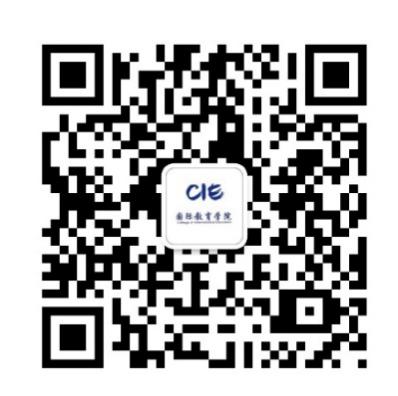 Please follow CIE Wechat请关注CIE微信公众号Please follow CIE Wechat请关注CIE微信公众号Please follow CIE Wechat请关注CIE微信公众号Please follow CIE Wechat请关注CIE微信公众号Please follow CIE Wechat请关注CIE微信公众号